 Аналитическая справка МБОУ «Школа 74» г. о. Самарапо результатам мониторинга «Оценка метапредметных результатов освоения ООП НОО»В соответствии с заданием МОиН Самарской области в МБОУ «Школа №74» г. о. Самара в январе 2023 года проведен мониторинг «Оценка метапредметных результатов освоения ООП НОО». Цель мониторинга – выявить и оценить текущее состояние сформированности метапредметных результатов обучающихся 4 классов, продемонстрированных во всероссийских проверочных работах (ВПР) по русскому языку, математике, окружающему миру в 2020, 2021, 2022 гг. Задачи мониторинга: Провести анализ ВПР по русскому языку, математике и окружающему миру для 4 класса и выявить перечень познавательных УУД, проверяемых в трех работах по разным предметам.Создать электронные таблицы с результатами ВПР по русскому языку, математике, окружающему миру за период с 2020 по 2022 г. по выделенным видам познавательных УУД.Провести персонифицированный анализ текущего состояния сформированности выделенных видов познавательных УУД, оценив динамику качества общеобразовательной подготовки обучающихся 4-х классов и выявив проблемные зоны в формировании метапредметных результатов в процессе обучения на уровне начального общего образования. Разработать рекомендации по результатам анализа в соответствии с выявленными особенностями в формировании метапредметных результатов. Объект мониторинга: качество общеобразовательной подготовки обучающихся начальных классов в соответствии с требованиями ФГОС в отношении уровня сформированности познавательных универсальных учебных действий.Предмет мониторинга: уровень достижения метапредметных результатов, а именно уровень сформированности познавательных универсальных учебных действий (ПУУД); положительная и отрицательная динамика результатов ВПР в 2020, 2021, 2022 годах, при выполнении которых обучающимся необходимо было применить конкретное познавательное УУД и продемонстрировать сформированность метапредметных результатов.Период проведения мониторинга: январь 2023 года.Целевые индикаторы и показатели мониторинга:Индикаторы мониторингапроцент выполнения обучающимися 4 классов в 2020/2021/2022 годах групп заданий, определяющих уровень сформированности познавательных универсальных учебных действий (от общего числа обучающихся, писавших ВПР, справившихся с заданиями) Показатели мониторинга:Виды познавательных универсальных учебных действий:установление причинно-следственных связей; построение логической цепи рассуждений;поиск и выделение необходимой информации;умение работать с таблицами, схемами, диаграммами;осознанное и произвольное построение речевого высказывания в письменной форме;смысловое чтение.Методика анализа и оценкиСбор информации о результатах выполнения заданий ВПР за курс начальной школы, являющихся показателями уровня сформированности ПУУД, осуществляется путем выборки данных по определенному ряду заданий ВПР по русскому языку, математике, окружающему миру за 2020-2022г.Цветовые маркеры уровней представлены в таблице.1.Поиск и выделение необходимой информацииВ рамках мониторинга был проведен анализ заданий Всероссийских проверочных работ. Были выделены задания №6 (русский язык), №10 (математика), №6.1 (окружающий мир), направленные на проверку сформированности следующего умения: поиск информации, выделение той части информации, которая необходима для решения задачи. Спецификация и текст заданий.Русский язык  Математика Окружающий мир 2020г.- показали повышенный уровень овладения умением. Учащиеся ОО набрали от 66,5 % баллов.2021г.- показали низкий уровень овладения умением «поиск и выделение необходимой информации». Это значит, что учащиеся набрали 61,5% баллов. (-5,0% в сравнении с 2020г.)2022 г.- показали повышенный уровень овладения умением. Учащиеся ОО набрали от 67,9 % баллов. (+ 6,4 % баллов в сравнении с 2021 г.)Наглядно результаты овладения умением «Поиск и выделение необходимой информации» представлены на диаграмме.2. Умение работать с таблицами, схемами, диаграммами2.1. В рамках мониторинга был проведен анализ заданий Всероссийских проверочных работ. Были выделены задания № 11 (русский язык), № 6.2 (математика), № 2 (окружающий мир), направленные на проверку сформированности следующего умения: «умение работать с таблицами, схемами, диаграммами, которая необходима для решения задачи».Спецификация и текст заданий.Русский языкМатематика Окружающий мир. 2020г.- показали высокий уровень овладения умением. Учащиеся ОО набрали от81,4 % баллов.2021г.- показали повышенный уровень овладения умением «Умение работать с таблицами, схемами, диаграммами». Учащиеся набрали 79,1% баллов. (-2,3% баллов в сравнении с 2020г.)2022 г.- показали высокий уровень овладения умением. Учащиеся ОО набрали от 82,4% баллов. (+ 3,3 % баллов в сравнении с 2021 г.)Наглядно результаты овладения умением «Умение работать с таблицами, схемами, диаграммами» представлены на диаграмме.3. Осознанное и произвольное построение речевого высказывания в письменной форме3.1. В рамках мониторинга был проведен анализ заданий Всероссийских проверочных работ. Были выделены задания №15 (русский язык), №3 (математика), №9.2 (окружающий мир), направленные на проверку сформированности следующего умения: «осознанное и произвольное построение речевого высказывания в письменной форме».Спецификация и текст заданий.Русский язык Математика Окружающий мир 2020г.- показали повышенный уровень овладения умением. Учащиеся ОО набрали от 67,5% баллов.2021г.- показали повышенный уровень овладения умением «Осознанное и произвольное построение речевого высказывания в письменной форме». Учащиеся набрали 76,2% баллов. (+ 8,7% баллов в сравнении с 2020г.)2022 г.- показали повышенный уровень овладения умением. Учащиеся ОО набрали от 74,1% баллов. ( -2,1% баллов в сравнении с 2021 г.)Наглядно результаты овладения умением «Осознанное и произвольное построение речевого высказывания в письменной форме» представлены на диаграмме.4.Установление причинно-следственных связей; построение логической цепи рассуждений4.1. В рамках мониторинга был проведен анализ заданий Всероссийских проверочных работ. Были выделены задания №7 (русский язык), №9,2 (математика), №6.3 (окружающий мир), направленные на проверку сформированности следующего умения: «Установление причинно-следственных связей; построение логической цепи рассуждений». Спецификация и текст заданий.Русский язык  Математика Окружающий мир 2020г.- показали низкий уровень овладения умением. Учащиеся ОО набрали 59,3% баллов.2021г.- показали уровень недостижения овладения умением «Установление причинно-следственных связей; построение логической цепи рассуждений». Учащиеся набрали 43,4% баллов. (- 15,9% баллов в сравнении с 2020г.)2022 г.- показали низкий уровень овладения умением. Учащиеся ОО набрали от 56,8 % баллов. ( + 13,4% баллов в сравнении с 2021 г.)Наглядно результаты овладения умением «Установление причинно-следственных связей; построение логической цепи рассуждений» представлены на диаграмме.5. Смысловое чтение5.1. В рамках мониторинга был проведен анализ заданий Всероссийских проверочных работ. Были выделены задания №6 и №8 (русский язык), №6.2 (окружающий мир), направленные на проверку сформированности  умений смыслового чтения. В работе по математике не было заданий, проверяющих сформированность данного УУД.Спецификация и текст заданий.Русский язык Окружающий мир 2020г.- показали повышенный уровень овладения умением. Учащиеся ОО набрали 67,2 % баллов.2021г.- показали низкий уровень овладения умением «Смыслового чтения». Учащиеся набрали 50,1% баллов (-17,1% баллов в сравнении с 2020г.)2022 г.- показали повышенный уровень овладения умением. Учащиеся ОО набрали от 71,4% баллов. (+ 21,3 % баллов в сравнении с 2021 г.)Наглядно результаты овладения умением «Смыслового чтения» представлены на диаграмме.Выводы и рекомендацииВ рамках мониторинга «Оценка метапредметных результатов освоения ООП НОО» была создана база данных уровня сформированности пяти показателей ПУУД, на основе которой представлен детальный анализ по направлениям:результаты выполнения выделенных в мониторинге заданий по показателям ПУУД по предметным областям за 2020, 2021, 2022 годы;динамика по пяти показателям сформированности ПУУД за 2020, 2021, 2022 годы;ВыводыСамым проблемным показателем сформированности ПУУД для обучающихся МБОУ Школа №74 г. о. Самара было умение установление причинно-следственных связей. РекомендацииШМО учителей начальных классовПровести детальный анализ показателей уровня сформированности ПУУД по итогам ВПР на основании базы данных, в которой представлены результаты каждой ОО Самарской области. Основой для анализа являются таблицы: результаты выполнения выделенных в мониторинге заданий по показателям ПУУД на предметных областях;процент сформированности ПУУД по результатам ВПР за 2022 год;динамика по пяти показателям сформированности ПУУД за 2020, 2021, 2022 годы.ПедагогамВнедрять в практику задачи, направленные на формирование УУД Учиться составлять учебные задачи, например, используя Конструктор учебных задач, разработанный Академией «Просвещение» (г. Москва) Особое внимание обратить на задачи, которые в меньшей степени удаются обучающимся: задачи на выявление причинно-следственных связей; на развитие умений смыслового чтения.цветмаркераназвание цветауровень достижения метапредметных результатовпроцент сформированности уменияголубойвысокий более 80% балловоранжевыйповышенный от 66 до 80% балловзеленыйнизкий от 50 до 66% балловжелтыйне достигнут от 40 до 50% балловкрасныйне достигнутменее 40% балловбелыйданные о результатах ВПР отсутствуютданные о результатах ВПР отсутствуютУмение (из спецификации)Пример задания (образец ВПР)Умение  распознавать основную мысль текста при  его письменном предъявлении; адекватно формулировать основную  мысль  вписьменной  форме, соблюдая  нормы построения предложения  и словоупотребления. Определять тему и основную мысль текста.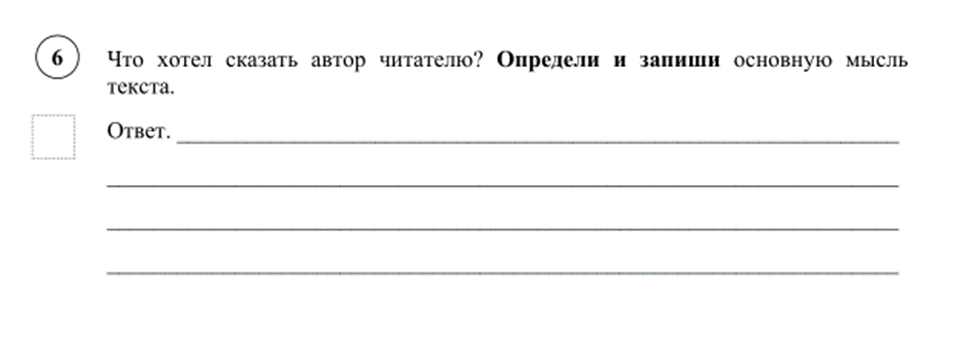 Умение (из спецификации)Пример задания (образец ВПР)Овладение основами логического и алгоритмического мышления. Собирать, представлять, интерпретировать информацию.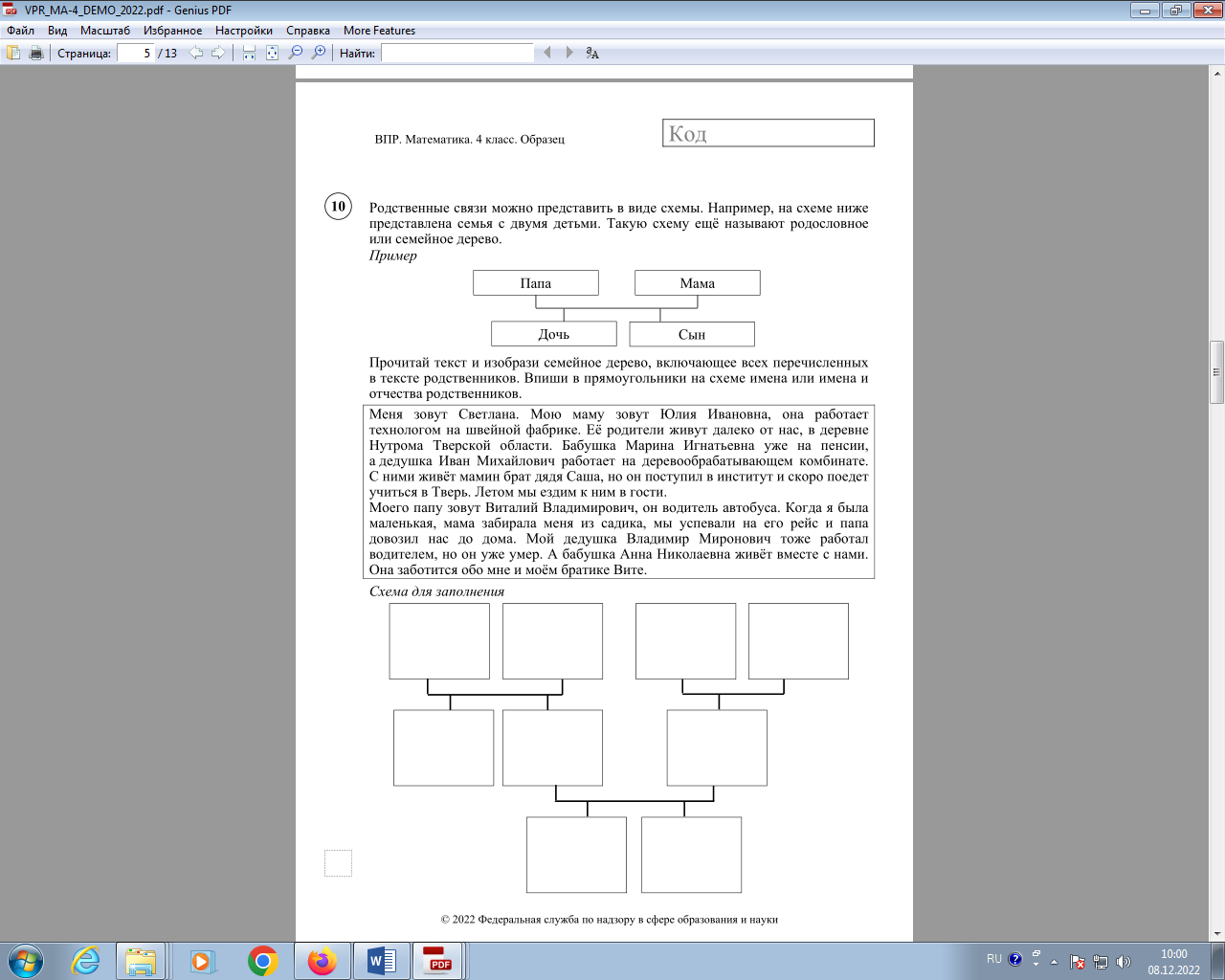 Умение (из спецификации)Пример задания (образец ВПР)Первая часть задания проверяет умение обучающихся вычленять из текста описания информацию, представленную в явном виде, сравнивать описанные в тексте объекты, процессы.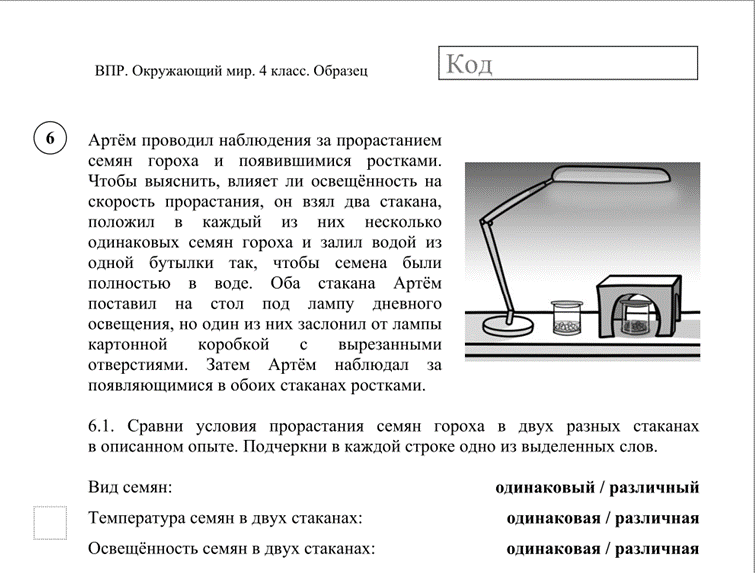 Количество участников ВПРКоличество участников ВПРКоличество участников ВПРМетапредметный результатПоиск и выделение необходимой информации(обобщенный результат по трем ВПР)Метапредметный результатПоиск и выделение необходимой информации(обобщенный результат по трем ВПР)Метапредметный результатПоиск и выделение необходимой информации(обобщенный результат по трем ВПР)Метапредметный результатПоиск и выделение необходимой информации(обобщенный результат по трем ВПР)Метапредметный результатПоиск и выделение необходимой информации(обобщенный результат по трем ВПР)Русский языкМатематикаОкружающий мирОсень 2020г.ИзмененияВесна2021г.ИзмененияОсень 2022г.2020г.70,7146,8882,0266,5- 5,061,5 + 6,467,92021г.37,2764,8182,5766,5- 5,061,5 + 6,467,92022г.71,9154,7677,1166,5- 5,061,5 + 6,467,9Умение (из спецификации)Пример задания (образец ВПР)Умение классифицировать слова по составуУмение (из спецификации)Пример задания (образец ВПР)Умение работать с таблицами, схемами,  графиками,  диаграммами,  анализировать и интерпрети-ровать данныеУмение (из спецификации)Пример задания (образец ВПР)Использование  различных способов анализа, организации, передачи  и интерпретации информации в соответствии с познавательными задачами; освоение доступных  способов изучения природы.Количество участников ВПРКоличество участников ВПРКоличество участников ВПРМетапредметный результатУмение работать с таблицами, схемами, диаграммами(обобщенный результат по трем ВПР)Метапредметный результатУмение работать с таблицами, схемами, диаграммами(обобщенный результат по трем ВПР)Метапредметный результатУмение работать с таблицами, схемами, диаграммами(обобщенный результат по трем ВПР)Метапредметный результатУмение работать с таблицами, схемами, диаграммами(обобщенный результат по трем ВПР)Метапредметный результатУмение работать с таблицами, схемами, диаграммами(обобщенный результат по трем ВПР)Русский языкМатематикаОкружающий мирОсень 2020г.ИзмененияВесна2021г.ИзмененияОсень 2022г.2020г.83,8477,0883,1581,4- 2,379,1+ 3,382,42021г.71,3685,1980,7381,4- 2,379,1+ 3,382,42022г.82,5882,1482,5381,4- 2,379,1+ 3,382,4Умение (из спецификации)Пример задания (образец ВПР)Умение  на  основе данной информации и собственного жизненного  опыта обучающихся определять конкретную жизненную  ситуацию для  адекватнойинтерпретации данной информации, соблюдая при письме изученные орфографические  и пунктуационные нормыУмение (из спецификации)Пример задания (образец ВПР)Использование  начальныхматематических знаний дляописания и объяснения окружающих предметов, процессов, явлений, для оценки количественныхи пространственных отношений  предметов,  процессов, явленийУмение (из спецификации)Пример задания (образец ВПР)Сформированность уважительного отношения к России, своей семье, культуре нашей страны, её современной жизни; готовность излагать  свое мнение и аргументировать свою точку зрения; осознанно  строить  речевое высказывание в соответствии с задачами коммуникацииКоличество участников ВПРКоличество участников ВПРКоличество участников ВПРМетапредметный результатОсознанное и произвольное построение речевого высказывания в письменной форме (обобщенный результат по трем ВПР)Метапредметный результатОсознанное и произвольное построение речевого высказывания в письменной форме (обобщенный результат по трем ВПР)Метапредметный результатОсознанное и произвольное построение речевого высказывания в письменной форме (обобщенный результат по трем ВПР)Метапредметный результатОсознанное и произвольное построение речевого высказывания в письменной форме (обобщенный результат по трем ВПР)Метапредметный результатОсознанное и произвольное построение речевого высказывания в письменной форме (обобщенный результат по трем ВПР)Русский языкМатематикаОкружающий мирОсень 2020г.ИзмененияВесна2021г.ИзмененияОсень 2022г.2020г.37,8828,2883,8580,967,5+8,776,2-2,174,12021г.5523,6485,6588,0767,5+8,776,2-2,174,12022г.52,2548,3183,3386,7567,5+8,776,2-2,174,1Умение (из спецификации)Пример задания (образец ВПР)Умение составлять план прочитанного  текста (адекватно воспроизводить прочитанный текст с заданной  степенью свернутости)  в письменной  форме, соблюдая  нормы построения предложения  и словоупотребленияУмение (из спецификации)Пример задания (образец ВПР)Овладение основами логического  и  алгоритмического мышленияУмение (из спецификации)Пример задания (образец ВПР)Освоение доступных способовизучения  природы (наблюдение, измерение, опыт); овладение логическими действиями  сравнения,  анализа, синтеза, установления аналогий и причинно-следственных связейКоличество участников ВПРКоличество участников ВПРКоличество участников ВПРМетапредметный результатУстановление причинно-следственных связей; построение логической цепи рассуждений(обобщенный результат по трем ВПР)Метапредметный результатУстановление причинно-следственных связей; построение логической цепи рассуждений(обобщенный результат по трем ВПР)Метапредметный результатУстановление причинно-следственных связей; построение логической цепи рассуждений(обобщенный результат по трем ВПР)Метапредметный результатУстановление причинно-следственных связей; построение логической цепи рассуждений(обобщенный результат по трем ВПР)Метапредметный результатУстановление причинно-следственных связей; построение логической цепи рассуждений(обобщенный результат по трем ВПР)Русский языкМатематикаОкружающий мирОсень 2020г.ИзмененияВесна2021г.ИзмененияОсень 2022г.2020г.72,0562,543,2659,3-15,943,4+ 13,456,82021г.53,3339,8137,1659,3-15,943,4+ 13,456,82022г.70,4152,3847,5959,3-15,943,4+ 13,456,8Умение (из спецификации)Пример задания (образец ВПР)Умение  распознавать основную мысль текста при  его  письменном предъявлении;адекватно формулировать основную  мысль  вписьменной  форме, соблюдая  нормы построения предложения  и словоупотребления. Определять тему и основную мысль текста.Умение строить речевоевысказывание заданнойструктуры (вопросительноепредложение)  в письменной форме по содержанию прочитанного текста. Задавать  вопросы  посодержанию текста и отвечать на них,  подтверждая  ответпримерами из текста.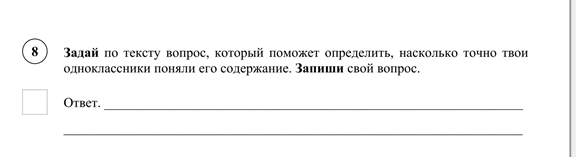 Умение (из спецификации)Пример задания (образец ВПР)Построение рассуждений; осознанно  строить  речевое высказывание в соответствии с задачами коммуникации; вычленять  содержащиеся  в  тексте основные события.Количествоучастников ВПРКоличествоучастников ВПРМетапредметный результат Смысловое чтение(обобщенный результат по трем ВПР)Метапредметный результат Смысловое чтение(обобщенный результат по трем ВПР)Метапредметный результат Смысловое чтение(обобщенный результат по трем ВПР)Метапредметный результат Смысловое чтение(обобщенный результат по трем ВПР)Метапредметный результат Смысловое чтение(обобщенный результат по трем ВПР)Русский языкОкружающий мирОсень 2020г.ИзмененияВесна2021г.ИзмененияОсень 2022г.2020г.70,7174,7556,1867,2-17,150,1+ 21,371,42021г.37,2761,8251,3867,2-17,150,1+ 21,371,42022г.71,9173,668,6767,2-17,150,1+ 21,371,4